106年 以家庭為中心的早期療育與臨床（復健）個案研討會報名簡章一、指導單位：衛生福利部國民健康署婦幼健康組（兒童發展聯合評估中心服務品質提升計畫）　　主辦單位：亞東醫院兒童發展中心、社團法人新北市職能治療師公會二、課程主旨：為了維護新北市發展遲緩兒童，提升早療（復健）專業知能，我們希望透過教育訓練　　　　　　　課程，了解以家庭為中心的早療（復健）模式與治療實務、透過臨床（復健）個案研　　　　　　　討，加強治療師與醫師的臨床（復健）觀察、問題分析、建立有效的臨床（復健）介　　　　　　　入，期使新北市早療服務更臻完美。三、課程時間: 106年04月16日(星期日) 早上9：00至下午4：00四、課程地點: 亞東紀念醫院十樓第2教室(板橋區南雅南路二段21號)五、參加對象：從事早療業務之醫師、職能治療師(生)。參加人數: 限120人    報名費用：免費  午餐：恕不提供，請自理，並自備環保杯。報名期限：104年04月10日，額滿為止。報名網址：http://www.beclass.com/rid=203c65058cf57d6837f6六、教育積分：依實際參加時數發放研習證明並申請相關醫學會時數登錄              (醫師、職能治療師(生)分申請中)。七、課程內容：八、課程負責單位：社團法人新北市職能治療師公會社團法人新北市職能治療師公會負責人：呂忠益 理事長	社團法人新北市職能治療師公會聯絡人：劉家瑋 總幹事、劉月枝 秘書辦公室地址：220新北市板橋區四川路2段61號2樓聯絡電話：(02)8966-5172      傳真電話：(02)8967-8652  電子郵件：tpcotu@gmail.com   首頁網址：https://sites.google.com/site/tpcotu/【講師簡介】職能治療 – 傅中珮 老師
1. 輔仁大學職能治療系 助理教授2. 台灣大學職能治療所 博士3. 曾任台北榮民總醫院 職能治療師張筠藼 職能治療師 ( 耕莘醫院 職能治療師 )楊茜倫 職能治療師 ( 亞東醫院 職能治療師)『地圖及交通資訊』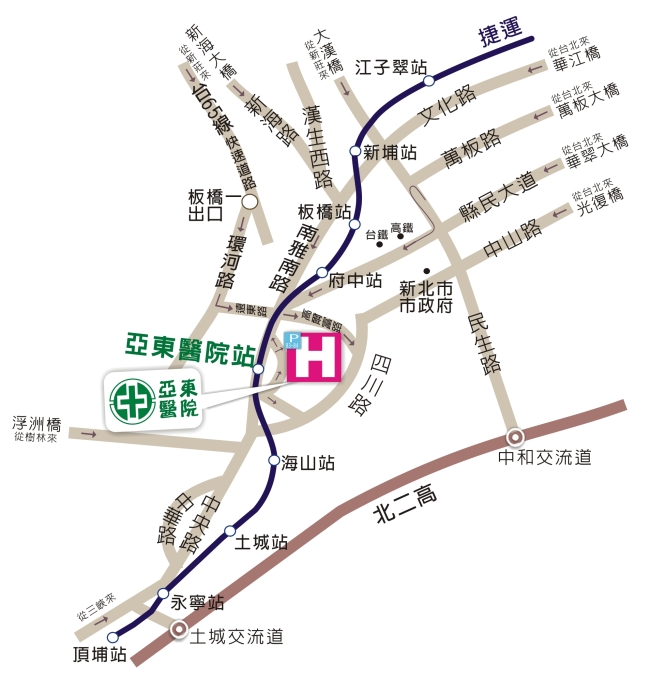 捷運：台北市及新北市搭捷運板南線往頂埔方向於亞東醫院站下車(2號出口或3號出口連通道)	土城及樹林民眾搭捷運土城線往南港展覽館方向於亞東醫院站下車(2號出口或3號出口連通道)公車：東醫院站下車（南雅南路）：51號、99號、F501號、812號、805號、843號、848號、　　　889號、810號、847號、藍37號、藍38號	　亞東技術學院站下車（四川路）：57號、796號、234號、265號、656號、705號、1070號(基　　　　隆-板橋)　　　桃園機場乘車：1962號(大有巴士)、 9103號(大溪-台北)火車：板橋火車站轉乘捷運板南線往頂埔方向至亞東醫院站下車(2號出口或3號出口連通道)停車服務：機車：室外收費停車場	　　　　　汽車：室內B3~B4收費停車場(停車場專用電梯B3~B4梯廳設有全自動繳費機)代客停車服務：服務時間：早上8點至晚上10點。　　　　　　　收費方式：每小時30元(每次酌收30元服務費)。　　　　　　　服務電話：(02) 7728-2075時間課程大綱講師08:45-09:00報到報到09:00-10:20以家庭為中心的早療（復健）服務模式傅中珮 助理教授10:20-10:40中場休息中場休息10:40-12:00以家庭為中心的職能治療實務傅中珮 助理教授12:00-13:00中午用餐中午用餐13:00-14:20臨床（復健）個案研討(一)個案（復健）報告(初評結果與治療紀錄)分析個案（復健）問題、再評估及介入策略與方法傅中珮 助理教授張筠藼 職能治療師14:20-14:40中場休息中場休息14:40-16:00臨床（復健）個案研討(二)個案（復健）報告：問題分析、臨床（復健）推理、介入策略傅中珮 助理教授楊茜倫 職能治療師16:00課程結束課程結束